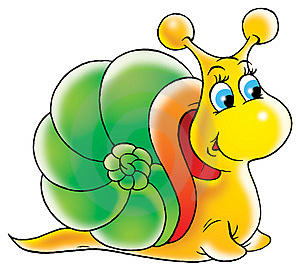 16. – 20. 9. 2018Pondělí	přesnídávka	houska, makrelová pom., čaj, b. káva, ovoce		(1,4,7)		polévka	z vaječné jíšky						(1,3,7,9)		oběd		buchtičky se šodo, čaj						(1,7)		svačina	chléb, šlehaná lučina, čaj, mléko, zelenina			(1,7)Úterý	přesnídávka	rohlík, jogurt, čaj, mléko, ovoce				(1,7)		polévka	vývar s písmeny						(1,9)		oběd		sekaná pečeně, brambor, okurkový salát, čaj		 (7)		svačina	chléb, tvaroh, čaj, mléko, zelenina				(1,7)	Středa	přesnídávka 	cerea houska, pom. cizrnová, čaj, kakao, zelenina		(1,7) 		polévka	zeleninová s vločkami					(1,7,9)		oběd		rajská om., maso, knedlík, čaj				(1)		svačina	rohlík, pom. máslo, čaj, mléko, ovoce			(1,7)Čtvrtek	přesnídávka	chléb, máslo, str. sýr, čaj, mléko, zelenina			(1,7)		polévka	česneková s krutony						(1,3,7,9)		oběd		vepřové na slanině, rýže, čaj					(1)		svačina	čokokuličky, čaj, mléko, ovoce				(1,7)Pátek	přesnídávka	sojový rohlík, mrkvová pom., čaj, kakao, zelenina		(1,7)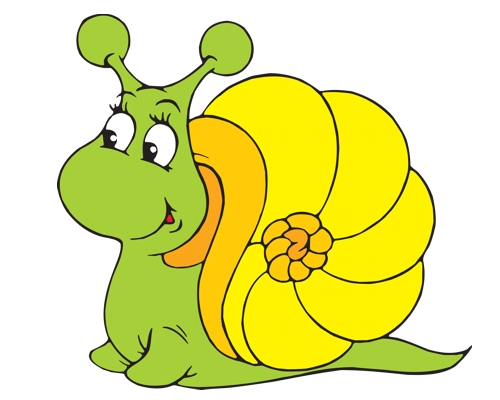 		polévka	čočková							(1,7,9)		oběd		kuskus se zeleninou a kuř. masem, sýr, čaj			(1,7)		svačina	plundra s tvarohem, čaj,  mléko, ovoce			(1,7)změna vyhrazena